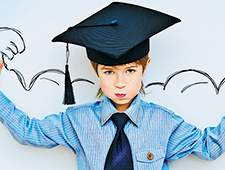 МолнияПоздравляем участников муниципального этапа Всероссийской олимпиады школьников по русскому языкуПризер:Костюрина  Диана, 7 классУчастникиАнуфриенок Е, Брюзгина Д, Лушечкину А, Гущину В.Выражаем благодарность педагогу,  сопровождавшего детей Замарацких С.В., учителя русского языка и литературы.Администрация школы.